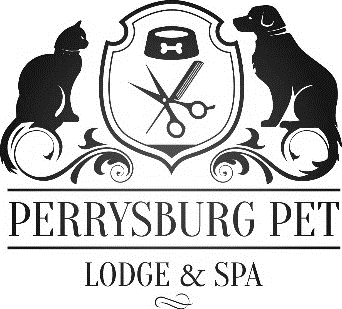 Grooming ApplicationOwner InformationName ___________________________________________________________________________________                                                  Address _________________________________________________________________________________City, State, Zip ___________________________________________________________________________Email ____________________________________________________________________________________ Cell phone _________________________ Work phone _____________________________________Home phone ___________________________Additional people that can pick up your dog: __________________________________________________________________________________________Emergency ContactName ___________________________________________________________________________________Address _________________________________________________________________________________Home phone_______________________________   Cell phone _________________________________Pet InformationName ___________________________________________Breed __________________________________            Description ______________________________________________________________________________ Sex:  Male _____    Neutered_____        Female _____ Spayed _____ Birthdate _____________________Weight ___________Veterinary InformationClinic name ______________________________________________________________________________City, State, Zip ________________________________________________________________________________Phone _______________________________________ 